Túrakód: K001_01	/	Táv.: 26	/	Frissítve: 2018-01-31Túranév: Szentes térsége / Mentettrét-körLeírás:A 26 km-es túra jelentős része a Tisza töltésen vezet, egy része pedig közúton, de végig kiépített szilárd burkolatú úton. Utunk során a Dél-Alföld jellegzetes tájain haladhatunk végig.Indulási pontunk (úp.: 001iep) a Széchenyi liget kapuja, s onnan Csongrád felé (ÉÉNY) vesszük az irányt, a főúttal párhuzamos kerékpárúton. Az utazónak az út elején több alkalommal is lehetősége adódik, hogy feltölthesse készleteit kettő nagyobb bevásárló központ mellett is elhaladunk. A Csongrádi út körforgalmát elhagyva a kerékpárutat követve felhajtunk a töltésre, amelyen utunk jelentős része halad. Az emelkedő leküzdése után turistáknak kihelyezett információs táblákon olvashatunk a környék természeti jellegzetességeiről, illetve térkép segítségével tájékozódhatunk a helyes irányról, további lehetőségekről. (Ha a töltésről lehajtunk az ártérbe, eljuthatunk a szentesi Tisza partra, ahol további nyáron strandolási és kenubérlési lehetőség is várja a vízparton feltöltődni vágyó utazót.)Utunk egyenesen vezet tovább a töltésen egészen addig, ahol a 451-es út keresztezi a kerékpárutat. Menetközben elhaladunk a Szentesi Szivattyútelep mellett. A kereszteződésnél két lehetőségünk van, hogy merre is folytassuk utunkat tovább. Mehetünk a töltésen tovább, vagy jobbra fordulva a 451-es úton 50m megtétele után az első lehetőségnél az úton át kelve balra fordulva. A két út később összefut, de esős időben az utóbbi ajánlott. A vasúti síneken átgurulva a Szivágyi gátőrház mellet visz az utunk. Itt jobbra fordulunk és a lejtőn legurulva haladunk tovább az úton.Rövid kanyargás után megközelítjük a régi iskola épületét, ahol egy ártézi kútnak köszönhetően (úp.: 002viz) lehetőségünk van szomjunk oltására és a kulacsaink feltöltésére. Rövid időre itt megálltunk pihenni, majd végig mellékúton haladunk tovább. Később egy elágazással találjuk szembe magunkat, ahol a Nagytőkei útra térünk rá és jobbra fordulva (DK) haladunk Szentes felé. Követjük az utat, majd a vasúti sínek elhagyása után az első lehetőségnél jobbra fordulva (DDNY) a kissé meggyötört aszfalton eljuthatunk a lődombokhoz. A dombokat elhagyva újra a 451-es úton találjuk magunkat, s a főúton való átkelés után balra fordulva (DK) már ismerős környéken haladhatunk tovább, azon a bicikliúton, amelyen túránk kezdeti szakasza vezetett. A túra végén a kiindulási pontra érkezünk vissza, a Széchenyi liget kapujába. Feldolgozták: Fanni, Alex, 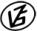 Tapasztalataidat, élményeidet őrömmel fogadjuk! 
(Fotó és videó anyagokat is várunk.)